The Trujillo TimesApril 7, 2017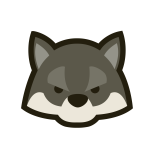 The Week: This week we finished our Math chapter on Fractions.  We will review on Monday and take the test Tuesday. In Language Arts we finished learning about cause/effect and will move onto a new concept next week.  We also finished Chapter 5 in Science. Having finished A Dog’s Life earlier this week, we began reading a new book during snack—Summers with the Bears: Six Seasons in the North Woods by Jack Becklund.  This is a true story about a couple who befriended a group of bears over the period of six years.  Word of the Week: InclusionReminders:Please make sure your children are completing the monthly math fact practice long (orange sheet).  It counts as 3 homework grades!Please be sure your child is bringing a water bottle to school every day. A few have been forgetting lately.Report cards went home today. Please be sure to sign and return both the envelope and the report card!There will be a Math test next Tuesday, April 11th.We will take our End of the Year (EOY) Reading test next Wednesday, April 12th, and Thursday, April 13th.Trivia Question: Answer the following questions for 1 punch on your Earn and Return cards. Write your answer somewhere on this newsletter.  Your parents may (and are encouraged) to help you.“In which South American country is the Atacama Desert?”Spelling List: Group 1 (words with –ment)movement	agreement		treatment		argument	assessmentsettlement	instrument		resentment		monument	sedimentSpelling List: Group 2 (words with –ment)retirement	unemployment		entertainment		advertisement	deploymentacknowledgement	impairment	refurbishment		predicament	confinementThis section is for you!  Feel free to write any questions, comments, or concerns you may have.  Please sign and return!                                                                                                                                          Signature: 